Actividad 1 semana 2 ZapandíComplete el siguiente cuadro con las semejas y diferencias entre las dos corrientes cristianas que se desarrollaron durante la Edad Media.Iglesia cristiana católica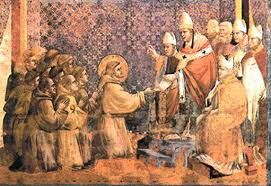 Iglesia cristiana ortodoxa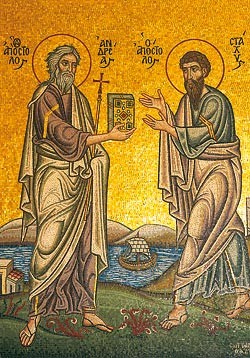 